              Łódzkie Centrum  Doskonalenia  Nauczycieli  i  Kształcenia Praktycznego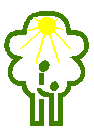 90-142 Łódź, ul. Kopcińskiego 29                      sekretariat ds. doskonalenia  tel./fax 42 678 10 85  +e-mail:wcdnikp@wckp.lodz.pl           Specjalny Ośrodek Szkolno-Wychowawczy Nr 3 im. dr Henryka Jordana –„Jordanówka”90–156 Łódź, ul. Tkacka 34/36 tel. 42 6789323, fax 42 6781372, sosw3@interia.plKarta zgłoszeniana seminarium  „W poszukiwaniu dróg wspomagania rozwoju osób z głębokim upośledzeniem umysłowym”Imię i nazwisko:Telefon:Mail:Miejsce pracy:Osoby, które zamierzają zaprezentować dobre praktyki w pracy z uczniami z niepełnosprawnością w stopniu głębokim proszę o przedstawienie tematu poniżej:Temat wystąpienia-Zgłoszenia proszę przesyłać do dnia   10 marca 2015 r.                na adres maile’owy wojciechowska@poczta.onet.pl; monipuchalska@gmail.com) lub telefoniczny795343356 600 82 80 70  pocztą lub faxem na adres ŁCDNiKP